Na podstawie § 13 rozporządzenia Rady Ministrów z dnia 14 września 2004 r. w sprawie sposobu i trybu przeprowadzania przetargów oraz rokowań na zbycie nieruchomości (Dz. U.                         z 2014 r., poz. 1490), uchwały Nr IV/24/14 Rady Miejskiej w Świętochłowicach z dnia 19 grudnia 
2014 r. w sprawie określania zasad nabywania, zbywania i obciążania nieruchomości oraz ich wydzierżawiania lub wynajmowania na okres dłuższy niż trzy lata (Dz. Urz. woj. Śląskiego  
z 29 grudnia 2014 r., poz. 6724),  Zarządzenia Nr 625/2015 Prezydenta Miasta Świętochłowice 
z dnia 27 listopada 2015 r. w sprawie ogłoszenia trzeciego przetargu ustnego, nieograniczonego na sprzedaż niezabudowanej nieruchomości gruntowej położonej w Świętochłowicach 
przy ul. Śląskiej 83, 85Prezydent Miasta Świętochłowiceo g ł a s z a    t r z e c i   przetarg ustny nieograniczony 
na sprzedaż nieruchomości :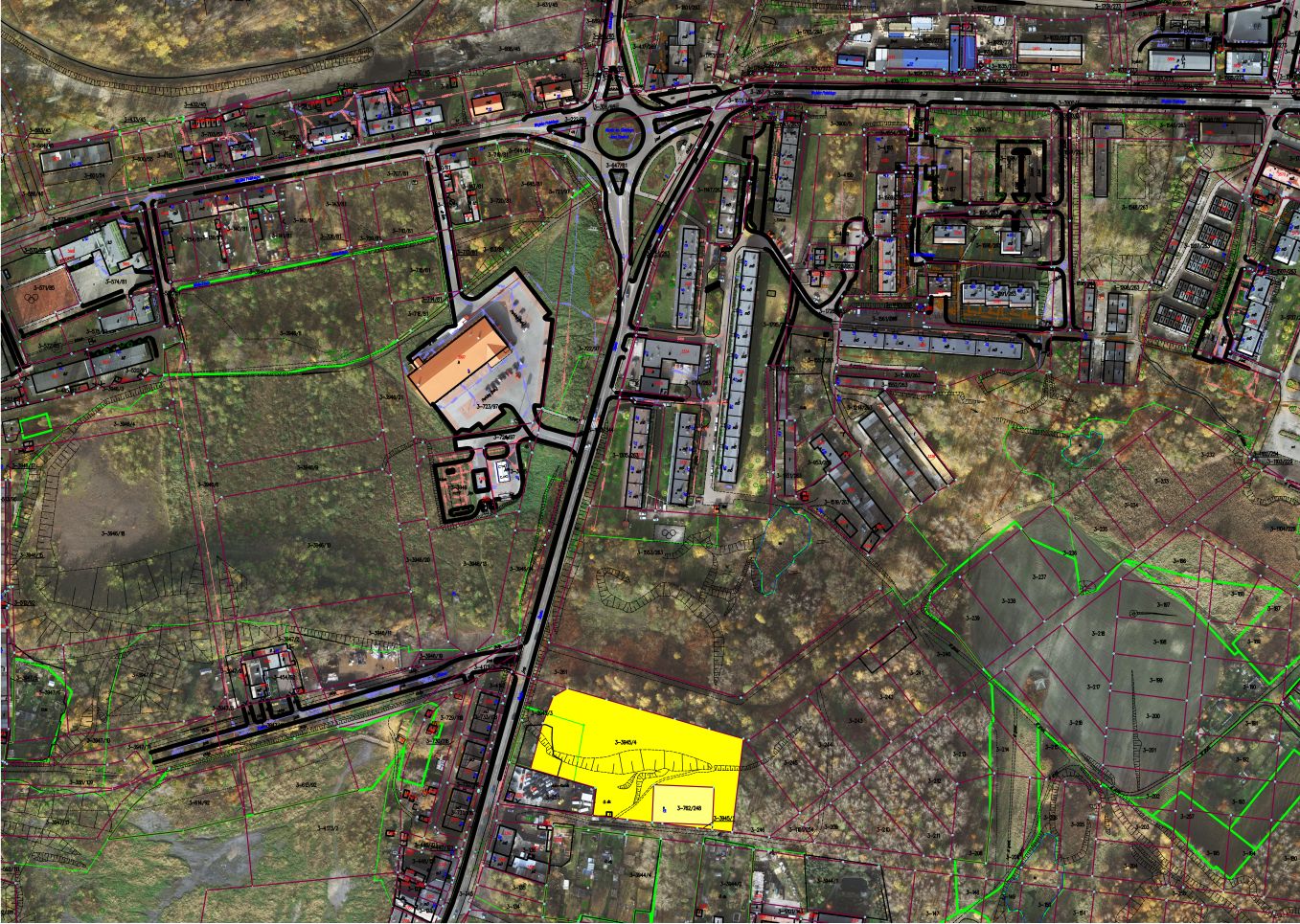 Będącej własnością Gminy Świętochłowice, położonej przy ul. Śląskiej 83, 85, obejmującej działki oznaczone numerami ewidencyjnymi: 3945/4, 3945/1 i 762/248 o łącznej powierzchni 
8 776 m2. 	Działki zapisane są w księgach wieczystych: KA1C/00005066/9, KA1C/00003597/6 		  prowadzonych przez Sąd Rejonowy w Chorzowie – Wydział VI Ksiąg Wieczystych.Nieruchomość położona jest w południowej części Świętochłowic w rejonie ul. Śląskiej, 
na trasie na Rudę Śląską. Sąsiedztwo nieruchomości stanowi teren Auto-Komisu oraz teren budownictwa mieszkaniowego wielorodzinnego. Dojazd do nieruchomości – drogą gruntową prostopadłą do ul. Śląskiej. Nieruchomość posiada kształt nieregularny. Teren jest lekko pofałdowany z niewielkim pochyleniem w kierunku wschodnim. Teren 
jest zadrzewiony i zakrzewiony oraz porośnięty  roślinnością niską i wysoką. Nieruchomość posiada dostęp do linii energetycznej. Część nieruchomości o pow. 294 m2 aktualnie                                  jest wydzierżawiana na czas nieoznaczony. Zgodnie z obowiązującym planem zagospodarowania przestrzennego zatwierdzonym Uchwałą 
Nr XXXI/238/2005 Rady Miejskiej w Świętochłowicach z dnia 28.02.2005 r.w sprawie uchwalenia miejscowego planu zagospodarowania przestrzennego dla terenów położonych pomiędzy: południową i zachodnią granicą miasta ul. Ceramiczną, ul. Wojska Polskiego, ul. Śląską z poszerzeniem w rejonie ul. Ludwika Tunkla, Śląskiej, Wojska Polskiego oraz Góry Hugona w Świętochłowicach dla nieruchomości obowiązuje zapis B3.2-1-UD/U – tereny zabudowy usługowej, tereny usług komunikacyjnych. KG – tereny parkingów i garaży, ZP2 – zieleń towarzysząca obiektom budowlanym, ZP4 – zieleń o charakterze izolacyjnym, TI – tereny infrastruktury technicznej.Cena wywoławcza -  299 000,00 zł (słownie: dwieście dziewięćdziesiąt dziewięć tysięcy   złotych)(do ceny będzie doliczony podatek VAT wg stawki 23%). Nabywca nie płaci podatku 
 od czynności cywilnoprawnych (PCC) na podstawie art. 2 pkt 1 ppkt g) ustawy o podatku 
 od czynności cywilnoprawnych (Dz. U. z 2015 r., poz. 626, z późn. zm.).Pierwszy przetarg ustny nieograniczony odbył się w 31 lipca 2015 r. i zakończył się wynikiem negatywnym. Drugi przetarg na sprzedaż nieruchomości odbył się w dniu 23 października 2015 r. i zakończył się wynikiem negatywnym.Trzeci przetarg na sprzedaż nieruchomości odbędzie się w dniu 22 stycznia 2016 r. (piątek) 
o godz 1100    w Urzędzie Miejskim w Świętochłowicach, ul. Katowicka 54. Wadium należy wnieść w pieniądzu w kwocie 15 000,00 zł (słownie: piętnaście tysięcy złotych). Wadium należy wnieść przelewem na konto w ING Banku Śląskim S.A. o/Świętochłowice nr 54 1050 1373 1000 0022 8149 7178 do dnia 18 stycznia 2016 r.,                                     z zaznaczeniem „II przetarg ustny, nieograniczony na sprzedaż nieruchomości położonej przy 
ul. Śląskiej 83, 85. Za datę wpłaty wadium przyjmuje się datę uznania środków pieniężnych 
na rachunku bankowym Urzędu.O wysokości postąpienia decydują uczestnicy przetargu, z tym że postąpienie nie może wynosić mniej niż 1% ceny wywoławczej.W przetargu mogą brać udział osoby fizyczne i osoby prawne jeżeli wpłacą wadium                        w określonej wysokości i w wyznaczonym terminie oraz przedłożą komisji przetargowej                 w dniu przetargu:dowód tożsamości, a w przypadku osób prawnych – aktualny wypis z Krajowego        Rejestru Sądowego, wydany w ciągu ostatnich trzech  miesięcy. W przypadku reprezentowania           osoby prawnej przez pełnomocnika oprócz aktualnego wypisu z KRS winny przedłożyć         pełnomocnictwo w formie aktu notarialnego upoważniające do działania na każdym etapie       postępowania przetargowego,      2) kopię dowodu wniesienia wadium,      3) oświadczenie o zapoznaniu się  ze stanem prawnym i technicznym nieruchomości,      4) oświadczenie, iż w przypadku potrzeby wznowienia granic nieruchomości, uczestnik       zobowiązuje się do zlecenia wykonania tej czynności na własny koszt.Cudzoziemcy mogą uczestniczyć w przetargu na zasadach określonych 
w ustawie z dnia 24.03.1920 r. o nabywaniu nieruchomości przez cudzoziemców 
(Dz. U. z 2014, poz. 1380).Wadium wpłacone przez uczestnika przetargu, który przetarg wygrał, zalicza się 
na poczet ceny nabycia nieruchomości, a wadium wpłacone przez pozostałe osoby zwraca się nie później niż przed upływem 3 dni od dnia odwołania lub zamknięcia przetargu.Osoba, która wygrała przetarg jest zobowiązana, przed zawarciem aktu notarialnego, 
do wpłaty przelewem na konto Urzędu Miejskiego w Świętochłowicach w ING Banku Śląskim S.A. o/Świętochłowice nr 23 1050 1373 1000 0022 8149 7251 wylicytowanej ceny.        Miejsce i termin zawarcia umowy notarialnej zostaną podane w pisemnym zawiadomieniu        najpóźniej w ciągu 21 dni od dnia rozstrzygnięcia przetargu.Wadium nie podlega zwrotowi, jeżeli osoba ustalona jako nabywca prawa własności nieruchomości nie stawi się bez usprawiedliwienia w miejscu i terminie ustalonym do zawarcia umowy nabycia nieruchomości, podanym w zawiadomieniu, o którym mowa w pkt 11 niniejszego ogłoszenia. W takim przypadku organizator przetargu może odstąpić od zawarcia umowy.Przetarg jest ważny bez względu na liczbę uczestników, jeżeli chociaż jeden uczestnik zaoferował co najmniej jedno postąpienie powyżej ceny wywoławczej.Koszty opłaty notarialnej i koszty opłaty sądowej ponosi nabywca.Uczestnik, który wygra przetarg nabywa prawo własności nieruchomości na zasadach określonych w ustawie z dnia 21.08.1997 r. o gospodarce nieruchomościami  (Dz. U. z 2015,    poz. 1774, z późn. zm.).Prezydent Miasta Świętochłowice zastrzega sobie prawo odwołania lub zmiany warunków przetargu z ważnych powodów.Ogłoszenie niniejsze podlega publikacji w prasie o zasięgu lokalnym, na stronie internetowej www.swietochlowice.pl w Biuletynie Informacji Publicznej oraz zostało 	wywieszone na tablicy ogłoszeń w siedzibie Urzędu Miejskiego w Świętochłowicach 	przy ul. Katowickiej 54.Dodatkowe informacje można uzyskać w Wydziale Gospodarki Nieruchomościami Urzędu Miejskiego w Świętochłowicach, pokój nr 118, tel. 32 3491-931